ภาพการอบรมให้ความรู้ประชาสัมพันธ์ด้านภาษีแก่ประชาชนผู้มีหน้าที่ชำระภาษีวันที่ 27  พฤศจิกายน  2562  ณ ที่ทำการองค์การบริหารส่วนตำบลสระโพนทอง***********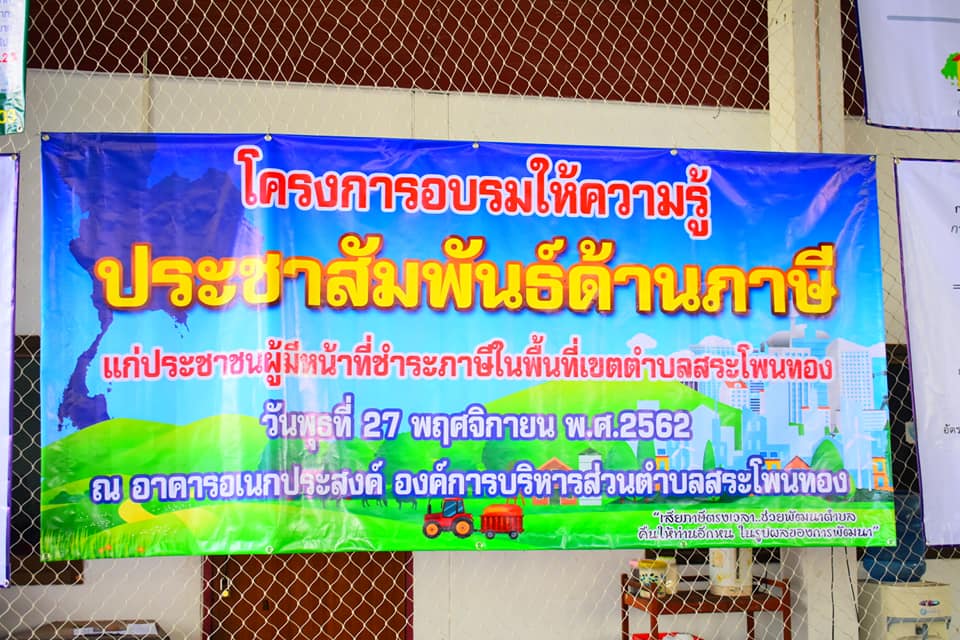 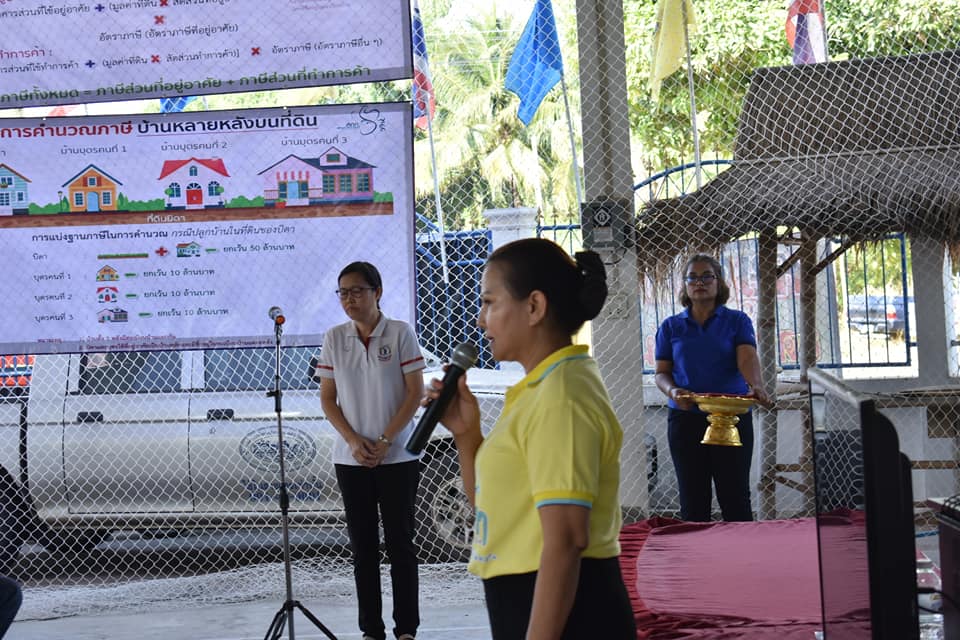 ภาพการอบรมให้ความรู้ประชาสัมพันธ์ด้านภาษีแก่ประชาชนผู้มีหน้าที่ชำระภาษีวันที่ 27  พฤศจิกายน  2562  ณ ที่ทำการองค์การบริหารส่วนตำบลสระโพนทอง***********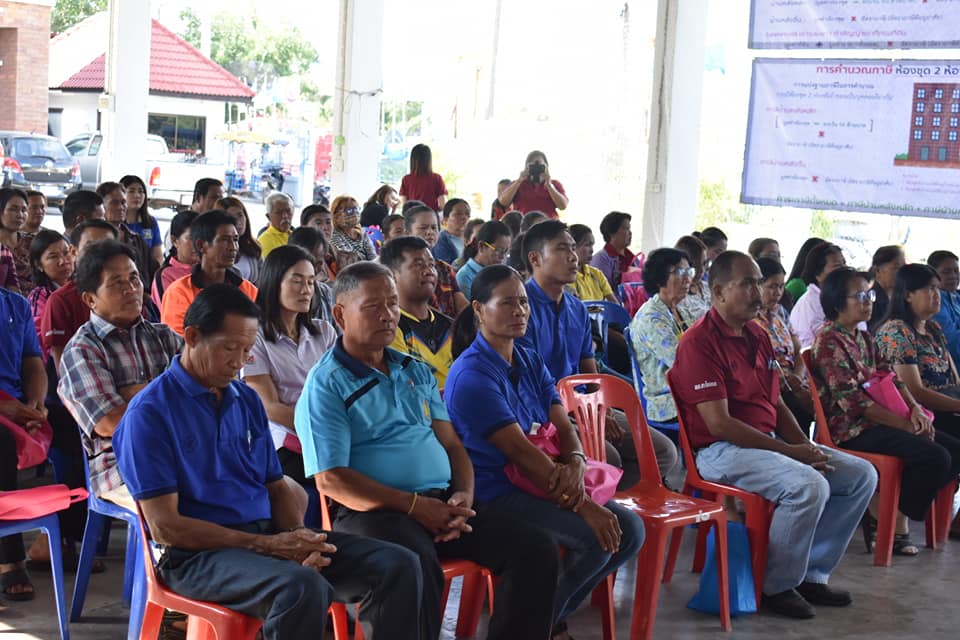 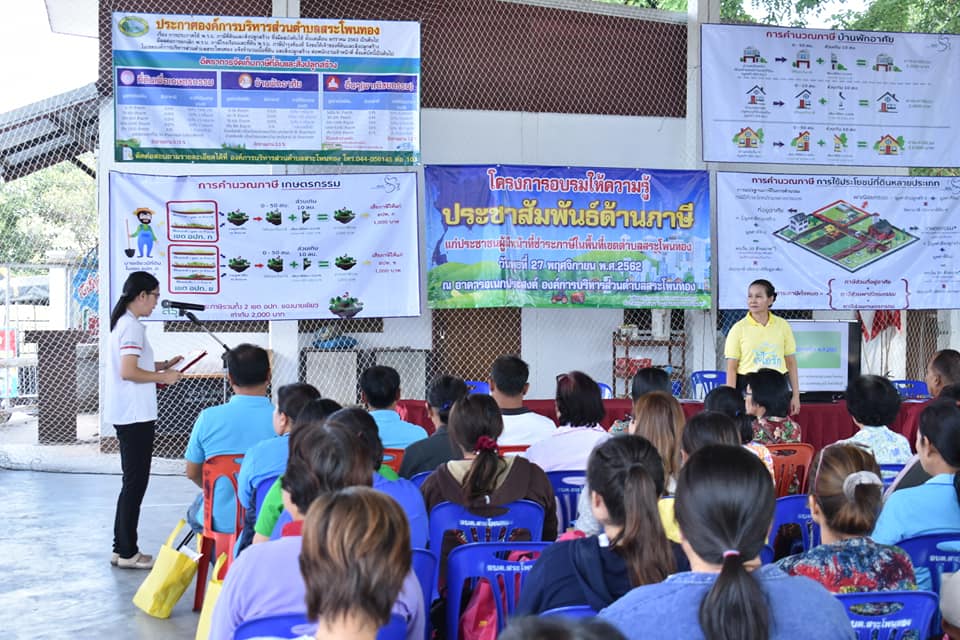 